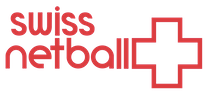 2023 Junior Clubs Tournament Team Registration Form Please return your completed Team Sheet(s) to operations@swissnetball.ch and admin@swissnetball.ch no later than 4 November 2023  Clubs are reminded to remind players and other participants that photos and video recordings are likely to be taken by many spectators during the competition and are most likely to be shared on social media, including on behalf of Swiss Netball. Complete privacy cannot be guaranteed. However, if any participant wishes not to be included in photos and videos, please draw attention to this wish when registering. CLUBAGE CATEGORYPlayers Players Date of BirthIndividual Membership License number1.1.2.2.3.3.4.4.5.5.6.6.7.7.8.8.9.9.10.10.11.11.12.12.COACHSCORER